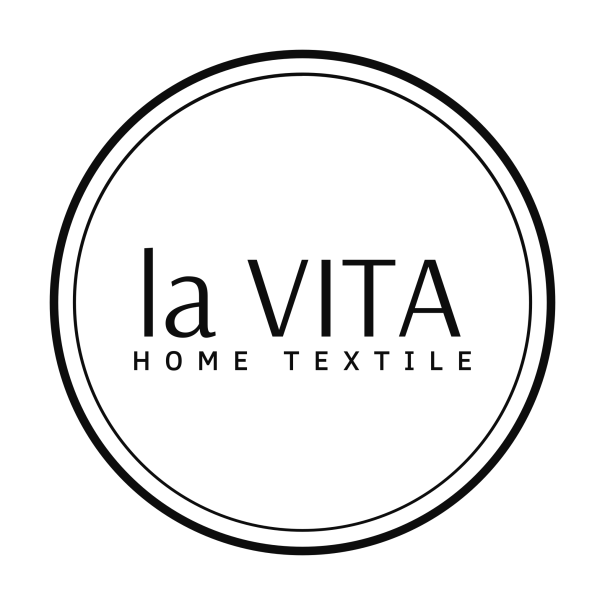 Тел: 8-910-993-74-77 (viber |whats app)                                                                                     ООО « ВИТА»e-mail: lavitatex@yandex.ru                                                                                                         ИНН 3702240873                                            сайт: lavitatex.ru                                                                                                                     ОГРН 1203700006124Прайс-листПроизводим пошив по индивидуальным размерам и комплектациям (простыня на резинке нужного Вам размера, пододеяльник и наволочка на молнии) в независимости от сложности исполненияСатин «premium» (125гр)Сатин «premium» (125гр)Сатин «premium» (125гр)1,5 спПростыня – 150/215Пододеяльник на молнии – 145/215Наволочка на молнии – 70/70 (2 шт)1245-001245-002х спальныйПростыня – 180/215Пододеяльник на молнии – 175/215Наволочка на молнии – 70/70 (2 шт)1425-001425-002х спальный с евро простынейПростыня – 220/240Пододеяльник на молнии – 175/215Наволочка на молнии – 70/70 (2 шт)1550-001550-00ЕвроПростыня – 220/240Пододеяльник на молнии – 200/220Наволочка на молнии – 70/70 (2 шт)Наволочка на молнии – 50/70 (2 шт)1795-001795-00СемейныйПростыня – 220/240Пододеяльник на молнии  – 145/215 (2шт)Наволочка на молнии – 70/70 (2 шт)Наволочка на молнии – 50/70 (2 шт)2205-002205-00Сатин «classic» (115гр)Сатин «classic» (115гр)Сатин «classic» (115гр)1,5 спПростыня – 150/215Пододеяльник на молнии – 145/215Наволочка на молнии – 70/70 (2 шт)1115-001115-002х спальныйПростыня – 180/215Пододеяльник на молнии – 175/215Наволочка на молнии – 70/70 (2 шт)1270-001270-002х спальный с евро простынейПростыня – 220/240Пододеяльник на молнии – 175/215Наволочка на молнии – 70/70 (2 шт)1374-001374-00ЕвроПростыня – 220/240Пододеяльник на молнии – 200/220Наволочка на молнии – 70/70 (2 шт)Наволочка на молнии – 50/70 (2 шт)1595-001595-00СемейныйПростыня – 220/240Пододеяльник на молнии  – 145/215 (2шт)Наволочка на молнии – 70/70 (2 шт)Наволочка на молнии – 50/70 (2 шт)1955-001955-00ПоплинПоплинПоплин1,5 спПростыня – 150/215Пододеяльник – 145/215Наволочка – 70/70 (2 шт)910-00910-002х спальныйПростыня – 180/215Пододеяльник – 175/215Наволочка – 70/70 (2 шт)1020-001020-002х спальный с евро простынейПростыня – 220/240Пододеяльник – 175/215Наволочка – 70/70 (2 шт)1120-001120-00ЕвроПростыня – 220/240Пододеяльник – 200/220Наволочка – 70/70 (2 шт)1195-001195-00СемейныйПростыня – 220/240Пододеяльник – 145/215 (2шт)Наволочка – 70/70 (2 шт)1455-001455-00ПеркальПеркальПеркаль1,5 спПростыня – 150/215Пододеяльник – 145/215Наволочка – 70/70 (2 шт)920-00920-002х спальныйПростыня – 180/215Пододеяльник – 175/215Наволочка – 70/70 (2 шт)1030-001030-002х спальный с евро простынейПростыня – 220/240Пододеяльник – 175/215Наволочка – 70/70 (2 шт)1140-001140-00ЕвроПростыня – 220/240Пододеяльник – 200/220Наволочка – 70/70 (2 шт)1200-001200-00СемейныйПростыня – 220/240Пододеяльник – 145/215 (2шт)Наволочка – 70/70 (2 шт)1485-001485-00Бязь «premium» 142грБязь «premium» 142грБязь «premium» 142гр1,5 спПростыня – 150/215Пододеяльник – 145/215Наволочка – 70/70 (2 шт)910-00910-002х спальныйПростыня – 180/215Пододеяльник – 175/215Наволочка – 70/70 (2 шт)1020-001020-002х спальный с евро простынейПростыня – 220/240Пододеяльник – 175/215Наволочка – 70/70 (2 шт)1120-001120-00ЕвроПростыня – 220/240Пододеяльник – 200/220Наволочка – 70/70 (2 шт)1195-001195-00СемейныйПростыня – 220/240Пододеяльник – 145/215 (2шт)Наволочка – 70/70 (2 шт)1455-001455-00Бязь «classic» 125грБязь «classic» 125грБязь «classic» 125гр1,5 спПростыня – 150/215Пододеяльник – 145/215Наволочка – 70/70 (2 шт)805-00805-002х спальныйПростыня – 180/215Пододеяльник – 175/215Наволочка – 70/70 (2 шт)940-00940-002х спальный с евро простынейПростыня – 220/240Пододеяльник – 175/215Наволочка – 70/70 (2 шт)1010-001010-00ЕвроПростыня – 220/240Пододеяльник – 200/220Наволочка – 70/70 (2 шт)1060-001060-00СемейныйПростыня – 220/240Пододеяльник – 145/215 (2шт)Наволочка – 70/70 (2 шт)1280-001280-00Бязь «standard» 125грБязь «standard» 125грБязь «standard» 125гр1,5 спПростыня – 150/215Пододеяльник – 145/215Наволочка – 70/70 (2 шт)640-00640-002х спальныйПростыня – 180/215Пододеяльник – 175/215Наволочка – 70/70 (2 шт)860-00860-002х спальный с евро простынейПростыня – 220/240Пододеяльник – 175/215Наволочка – 70/70 (2 шт)925-00925-00ЕвроПростыня – 220/240Пододеяльник – 200/220Наволочка – 70/70 (2 шт)970-00970-00СемейныйПростыня – 220/240Пододеяльник – 145/215 (2шт)Наволочка – 70/70 (2 шт)1190-001190-00Трикотажная простыня на резинке Трикотажная простыня на резинке Трикотажная простыня на резинке 90/20090/200290-00120/200120/200335-00140/200140/200365-00160/200160/200395-00180/200180/200420-00200/200200/200460-00Для отелей и гостинец Для отелей и гостинец Для отелей и гостинец Сатин-страйпСатин-страйпСатин-страйп1,5 спПростыня – 150/215Пододеяльник – 145/215Наволочка – 70/70 (2 шт)1260-001260-002х спальныйПростыня – 180/215Пододеяльник – 175/215Наволочка – 70/70 (2 шт)1410-001410-002х спальный с евро простынейПростыня – 220/240Пододеяльник – 175/215Наволочка – 70/70 (2 шт)1550-001550-00ЕвроПростыня – 220/240Пододеяльник – 200/220Наволочка – 70/70 (2 шт)1630-001630-00СемейныйПростыня – 220/240Пододеяльник – 145/215 (2шт)Наволочка – 70/70 (2 шт)2030-002030-00Простыня 1,5сп 150/215355-00355-00Простыня 2х спальнаяПростыня – 180/215425-00425-00Простыня Евро-мини200/220465-00465-00Простыня Евро220/240545-00545-00Пододеяльник 1,5сп 145/215650-00650-00Пододеяльник 2х спальный175/215755-00755-00Пододеяльник Евро200/220870-00870-00Наволочка 70/70130-00130-00Наволочка 50/70115-00115-00Поплин отбеленный Поплин отбеленный Поплин отбеленный 1,5 спПростыня – 150/215Пододеяльник – 145/215Наволочка – 70/70 (2 шт)730-00730-002х спальныйПростыня – 180/215Пододеяльник – 175/215Наволочка – 70/70 (2 шт)840-00840-002х спальный с евро простынейПростыня – 220/240Пододеяльник – 175/215Наволочка – 70/70 (2 шт)930-00930-00ЕвроПростыня – 220/240Пододеяльник – 200/220Наволочка – 70/70 (2 шт)985-00985-00СемейныйПростыня – 220/240Пододеяльник – 145/215 (2шт)Наволочка – 70/70 (2 шт)1230-001230-00Простыня 1,5сп 150/215210-00210-00Простыня 2х спальнаяПростыня – 180/215260-00260-00Простыня Евро-мини200/220285-00285-00Простыня Евро220/240310-00310-00Пододеяльник 1,5сп 145/215390-00390-00Пододеяльник 2х спальный175/215460-00460-00Пододеяльник Евро200/220525-00525-00Наволочка 70/7083-0083-00Наволочка 50/7068-0068-00Бязь отбеленная 125грБязь отбеленная 125грБязь отбеленная 125гр1,5 спПростыня – 150/215Пододеяльник – 145/215Наволочка – 70/70 (2 шт)585-00585-002х спальныйПростыня – 180/215Пододеяльник – 175/215Наволочка – 70/70 (2 шт)750-00750-002х спальный с евро простынейПростыня – 220/240Пододеяльник – 175/215Наволочка – 70/70 (2 шт)800-00800-00ЕвроПростыня – 220/240Пододеяльник – 200/220Наволочка – 70/70 (2 шт)840-00840-00СемейныйПростыня – 220/240Пододеяльник – 145/215 (2шт)Наволочка – 70/70 (2 шт)1025-001025-00Простыня 1,5сп 150/215165-00165-00Простыня 2х спальнаяПростыня – 180/215217-00217-00Простыня Евро-мини200/220240-00240-00Простыня Евро220/240285-00285-00Пододеяльник 1,5сп 145/215290-00290-00Пододеяльник 2х спальный175/215385-00385-00Пододеяльник Евро200/220430-00430-00Наволочка 70/7067-0067-00Наволочка 50/7065-0065-00